Вилючинский городской округзакрытое административно – территориальное образование город Вилючинск Камчатского краяПРОТОКОЛ № ПЗЗ-02-2016заседания комиссии по подготовке проекта Правил землепользованияи застройки Вилючинского городского округа08 апреля 2016 года, 11 часов 00 минутКаб. № 40 (актовый зал) администрацииВилючинского городского округаСостав комиссии по подготовке проекта Правил землепользования и застройки Вилючинского городского округа (далее – Комиссия) утвержден постановлением администрации Вилючинского городского округа от 02.02.2010 № 100 «Об утверждении Положения о составе, порядке подготовки и утверждения проекта правил землепользования и застройки Вилючинского городского округа».Присутствовали:Председатель комиссии: И.Г. БадальянЗаместитель председателя комиссии: Е.А. ПермяковаСекретарь комиссии: Е.С. ХмельницкаяЧлены комиссии: Е.А. Белоусова, В.Н. Ланин, Ю.А. Нефедов, Л.А. Седина.Повестка дня:1. О внесении изменений в Правила землепользования и застройки Вилючинского городского округа, утвержденные решением Думы Вилючинского городского округа от 25.10.2010 № 4/2-5 (далее – Правила).СЛУШАЛИ:Информацию Е.А. Пермяковой – заместителя председателя комиссии, заместителя начальника Управления, начальника отдела архитектуры, градостроительства и землеустройства Управления имущественных отношений администрации Вилючинского городского округа:1) о поступивших в Комиссию предложениях о внесении изменений в Правила от главы крестьянско-фермерского хозяйства Горанько Р.Ю. и директора филиала ФГУП «Ростехинвентаризация – Федеральное БТИ» Т.А. Стариковой.2) о порядке внесения изменений в Правила.ВЫСТУПИЛИ:Заместитель начальника Управления, начальник отдела архитектуры, градостроительства и землеустройства Управления имущественных отношений администрации Вилючинского городского округа Е.А. Пермякова.РЕШИЛИ:Заслушав мнение члена комиссии Л.А. Сединой,1. Рассмотрев заявление главы крестьянско-фермерского хозяйства Горанько Р.Ю. (вх. от 09.03.2016 № 184),согласиться с предложением по внесению изменений в графическую часть Правил (карту градостроительного зонирования города Вилючинска), установив границу территориальной зоны «Сельскохозяйственных угодий (СХ-1)»: в западной части – по границе охранной зоны ВЛЭП-110 кВ, в северной, южной, восточной частях – по границе существующей территориальной зоны «Ведения дачного хозяйства и садоводства (СХ-2)», согласно схеме (приложение № 1)Голосовали: «за» - 7 (семь);                     «против» - нет;                     «воздержались» - нет.2. Рассмотрев заявление директора филиала ФГУП «Ростехинвентаризация – Федеральное БТИ» Т.А. Стариковой от 18.01.2016 № Ф-41/36,согласиться с предложением по внесению изменений в графическую часть Правил (карту градостроительного зонирования города Вилючинска), установив границу территориальной зоны «Объектов физкультуры и спорта (Р-3)» по юго-восточной границе формируемого земельного участка для эксплуатации крытого ледового катка «Айсберг» согласно схеме (приложение № 2).Голосовали: «за» - 6 (шесть);                     «против» - нет;                     «воздержались» - 1 (один).3. Направить главе администрации Вилючинского городского округа заключение Комиссии от 08.04.2016 № 02-2016 о внесении изменений в Правила (прилагается).Голосовали: «за» - 7 (семь);                     «против» - нет;                     «воздержались» - нет.Подписи:Председатель комиссии: ___________________________________ И.Г. БадальянСекретарь комиссии: ___________________________________ Е.С. Хмельницкая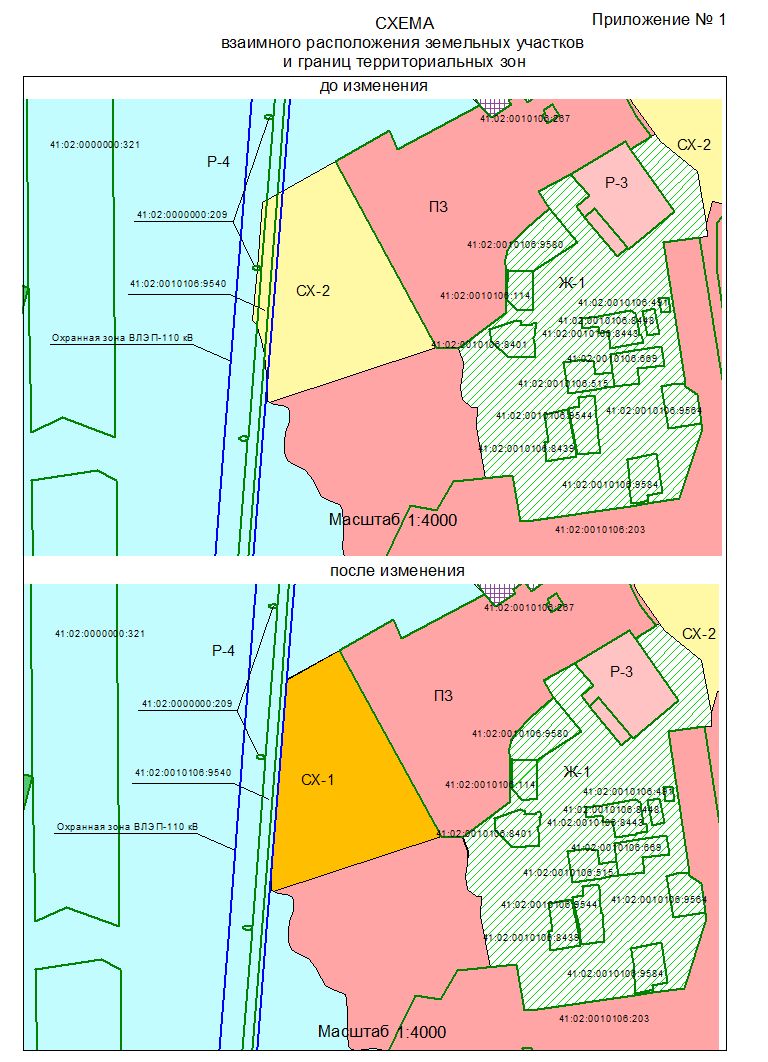 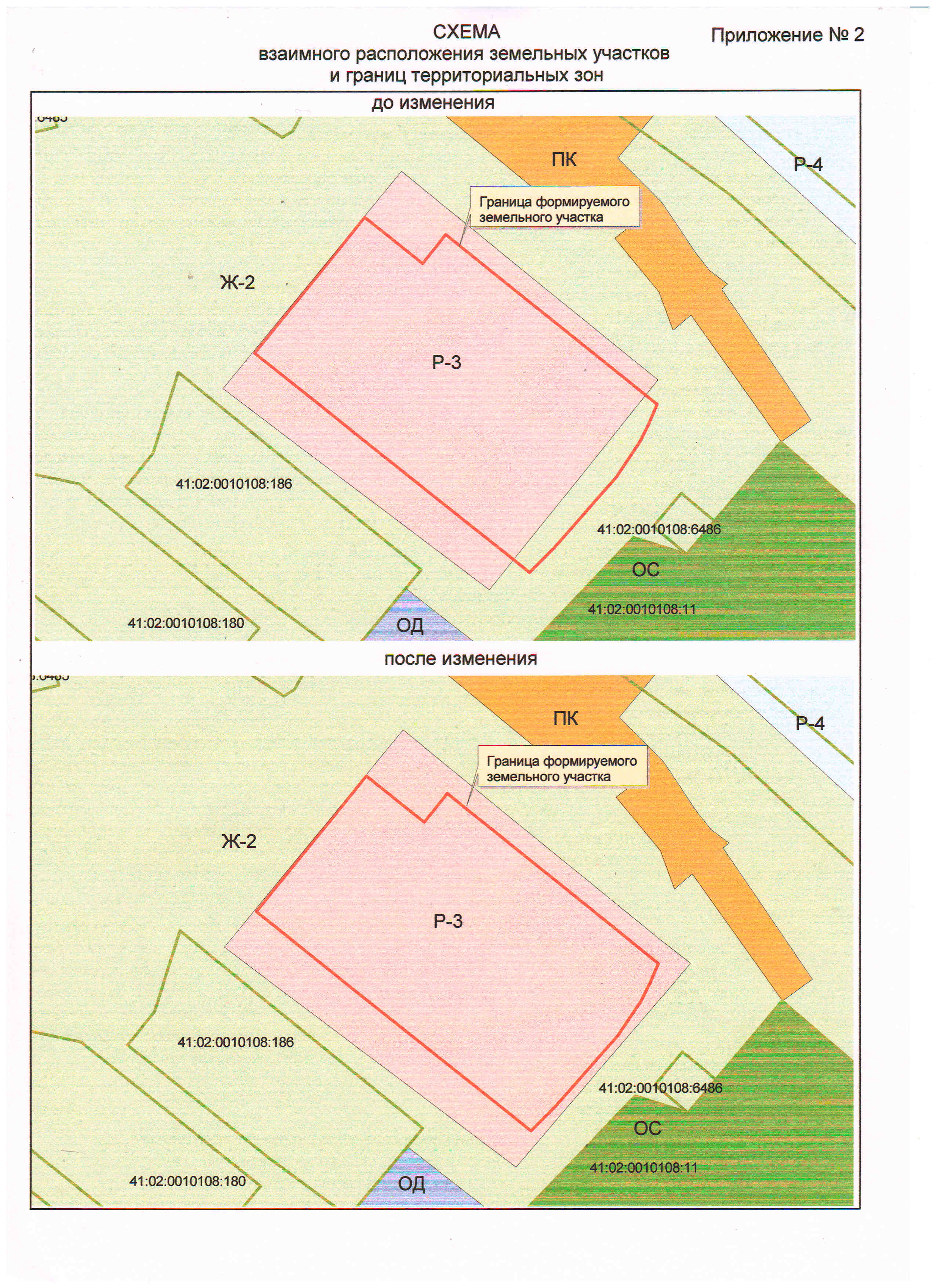 